Примеры решения типовых задачПрактические задания по Кабинету руководителя КНОПрактическое задание №1 Создать новое событиеВ меню перейти во вкладку «События»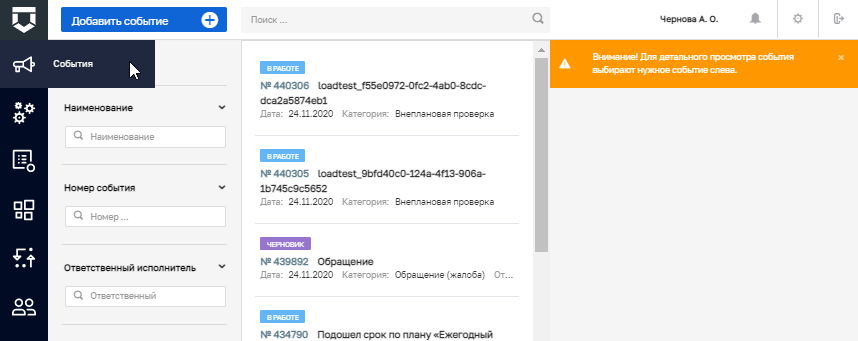 Ознакомиться со списком событийВыделить одно из событий и ознакомиться с информацией по событию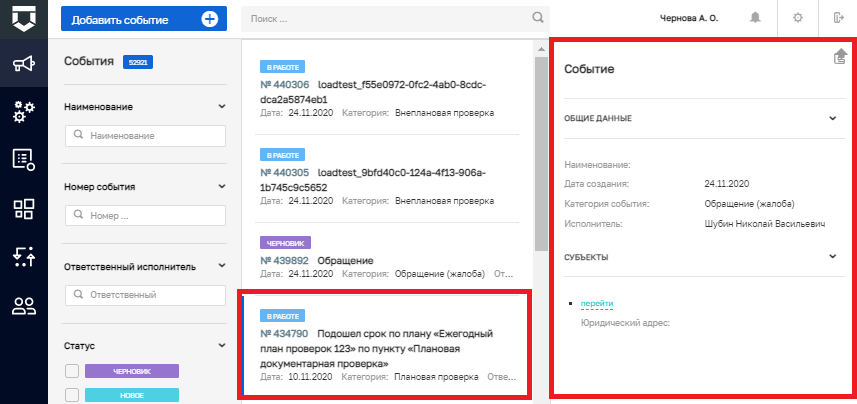 Нажать на кнопку «Добавить событие»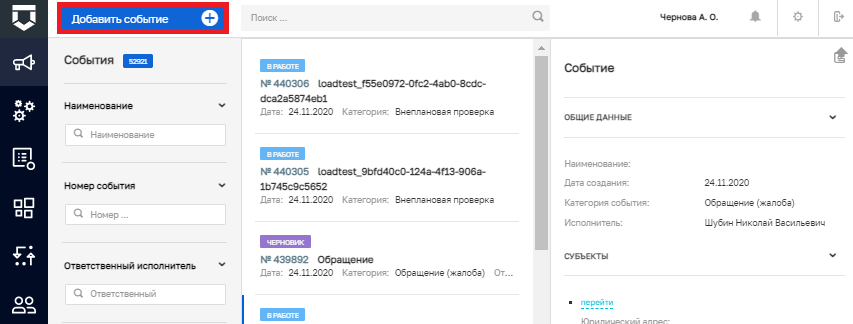 Заполнить вкладку «Основные параметры» произвольными данными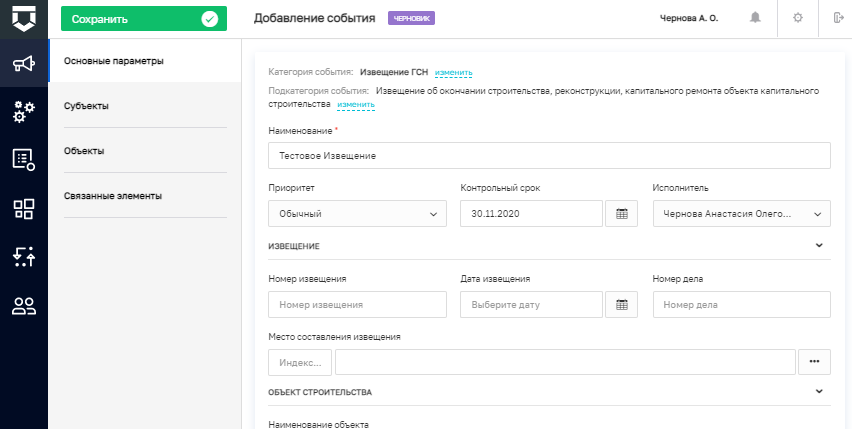 Добавить объект и добавить субъект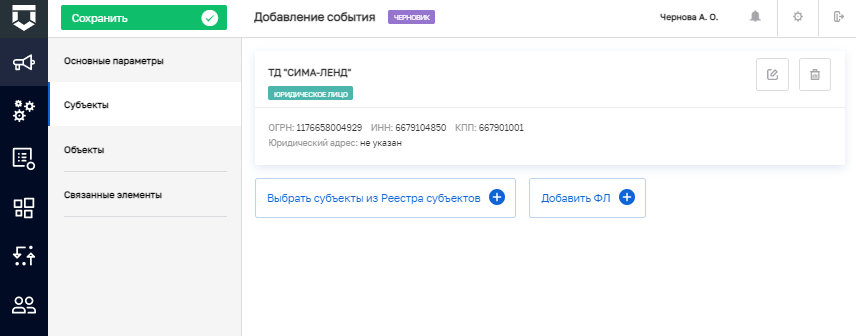 Нажать кнопку «Сохранить»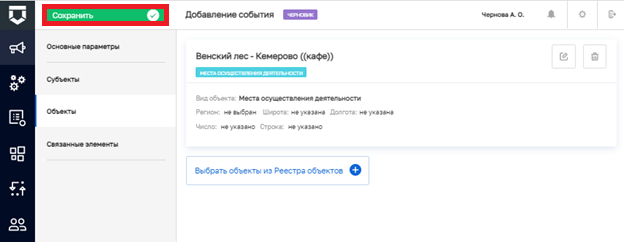 Результат выполнения задания: Пользователь ознакомился со списком событий. Новое событие появилось в списке событий.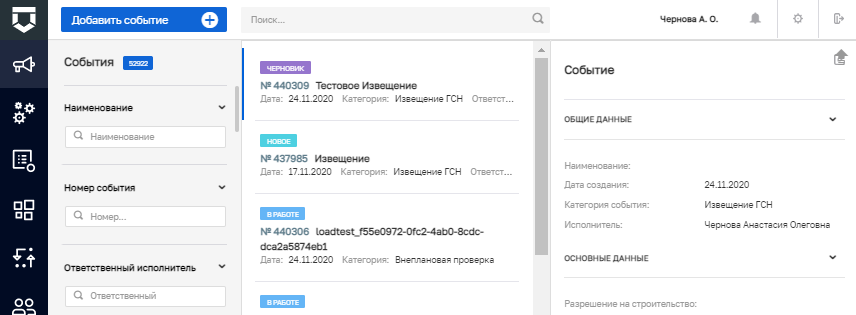 Практическое задание №2 Создать новую карточку задачиПерейти в меню во вкладку «Задачи»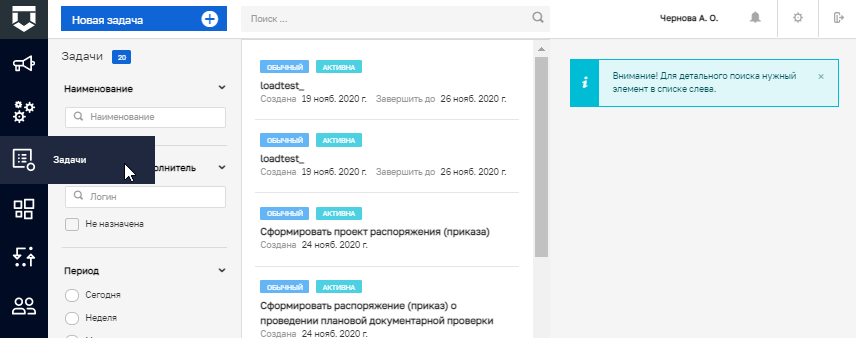 Ознакомиться со списком задач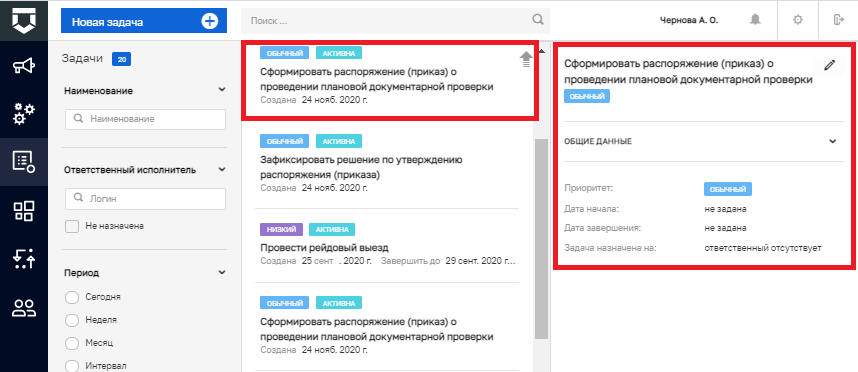 Выделить одну из задач и ознакомиться с информацией по нейНажать на кнопку «Новая задача»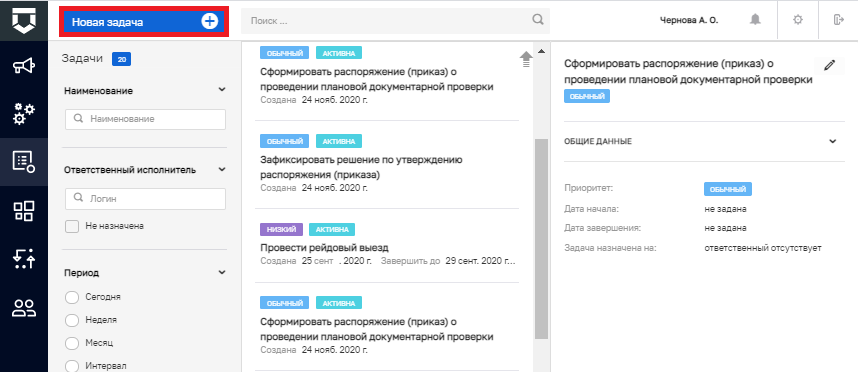 Заполнить все поля карточки задачи произвольной информацией и нажать кнопку «Сохранить»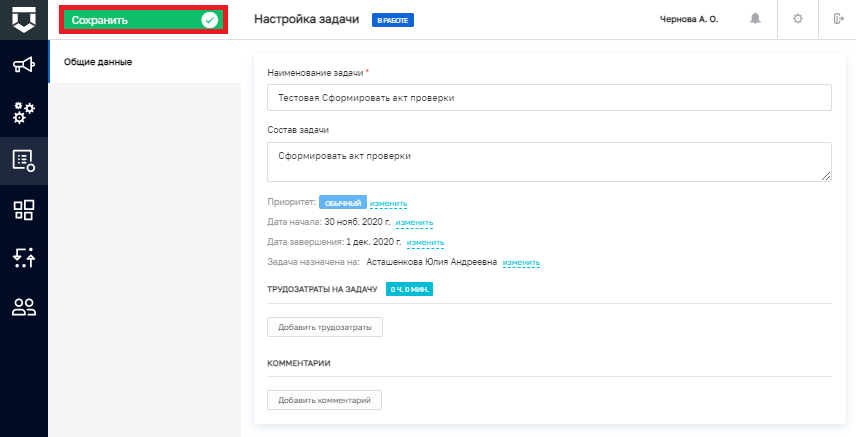 Результат выполнения задания: Пользователь ознакомился со списком задач. Новая задача отображается в списке задач.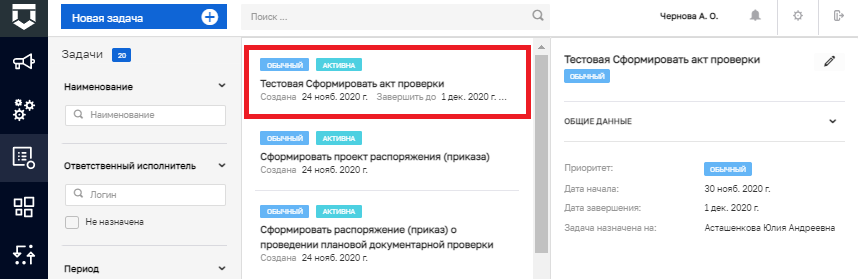 